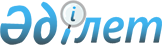 О внесении изменения в постановление акимата Акмолинской области от 4 сентября 2014 года № А-8/420 "Об утверждении положения о государственном учреждении "Управление земельных отношений Акмолинской области"
					
			Утративший силу
			
			
		
					Постановление акимата Акмолинской области от 5 апреля 2016 года № А-5/150. Зарегистрировано Департаментом юстиции Акмолинской области 12 мая 2016 года № 5346. Утратило силу постановлением акимата Акмолинской области от 13 июня 2016 года № А-7/280      Сноска. Утратило силу постановлением акимата Акмолинской области от 13.06.2016 № А-7/280 (вводится в действие со дня подписания).

      Примечание РЦПИ.

      В тексте документа сохранена пунктуация и орфография оригинала.

      В соответствии с Законом Республики Казахстан от 23 января 2001 года "О местном государственном управлении и самоуправлении в Республике Казахстан" акимат Акмолинской области ПОСТАНОВЛЯЕТ:

      1. Внести в постановление акимата Акмолинской области "Об утверждении Положения о государственном учреждении "Управление земельных отношений Акмолинской области" от 4 сентября 2014 года № А-8/420 (зарегистрировано в Реестре государственной регистрации нормативных правовых актов № 4387, опубликовано 16 октября 2014 года в газетах "Акмолинская правда", "Арқа ажары") следующее изменение:

      в положении о государственном учреждении "Управление земельных отношений Акмолинской области", утвержденном указанным постановлением:

      подпункт 1) пункта 15 изложить в новой редакции:

      "1) подготовка предложений и проектов решений местного исполнительного органа области по предоставлению земельных участков для целей недропользования (для проведения работ по добыче; по совмещенной разведке и добыче; по строительству и (или) эксплуатации подземных сооружений, не связанных с разведкой и (или) добычей), строительства (реконструкции) магистральных трубопроводов, объектов переработки нефти и газа, объектов по использованию возобновляемых источников энергии, для индустриально-инновационных проектов субъектов индустриально-инновационной деятельности, реализации инвестиционных приоритетных проектов в соответствии с Предпринимательским кодексом Республики Казахстан, создания и расширения особо охраняемых природных территорий местного значения, а также по принудительному отчуждению земельных участков для государственных нужд при обнаружении и под разработку месторождений полезных ископаемых, для строительства (реконструкции) магистральных трубопроводов, создания и расширения особо охраняемых природных территорий местного значения;".

      2. Утвердить прилагаемый текст вносимого изменения в положение о государственном учреждении "Управление земельных отношений Акмолинской области".

      3. Контроль за исполнением настоящего постановления возложить на первого заместителя акима Акмолинской области Отарова К.М.

      4. Настоящее постановление акимата области вступает в силу со дня государственной регистрации в Департаменте юстиции Акмолинской области и вводится в действие со дня официального опубликования.

 Текст
вносимого изменения в Положение о государственном учреждении "Управление земельных отношений Акмолинской области"      подпункт 1) пункта 15 изложить в новой редакции:

      "1) подготовка предложений и проектов решений местного исполнительного органа области по предоставлению земельных участков для целей недропользования (для проведения работ по добыче; по совмещенной разведке и добыче; по строительству и (или) эксплуатации подземных сооружений, не связанных с разведкой и (или) добычей), строительства (реконструкции) магистральных трубопроводов, объектов переработки нефти и газа, объектов по использованию возобновляемых источников энергии, для индустриально-инновационных проектов субъектов индустриально-инновационной деятельности, реализации инвестиционных приоритетных проектов в соответствии с Предпринимательским кодексом Республики Казахстан, создания и расширения особо охраняемых природных территорий местного значения, а также по принудительному отчуждению земельных участков для государственных нужд при обнаружении и под разработку месторождений полезных ископаемых, для строительства (реконструкции) магистральных трубопроводов, создания и расширения особо охраняемых природных территорий местного значения;".


					© 2012. РГП на ПХВ «Институт законодательства и правовой информации Республики Казахстан» Министерства юстиции Республики Казахстан
				
      Аким Акмолинской области

С.Кулагин
Утвержден
постановлением акимата
Акмолинской области
от 5 апреля 2016 года
№ А-5/150